Calculus Section 7.1 Area Between Two Curves
-Find the area of a region between two curves using integrationWe can extend the idea of definite integrals finding the area of a region under a curve to the area of a region between two curves.  If two functions are both continuous on an interval [a, b], then the region between the curves can be found by subtracting the area of the upper region and the area of the lower region.
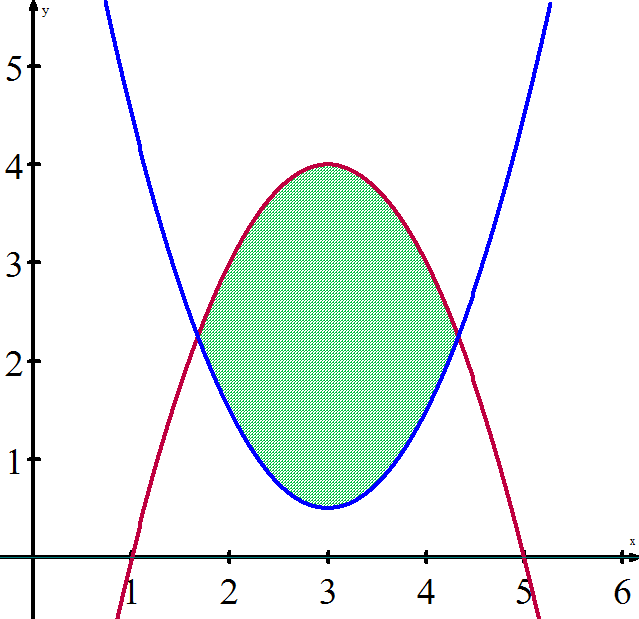 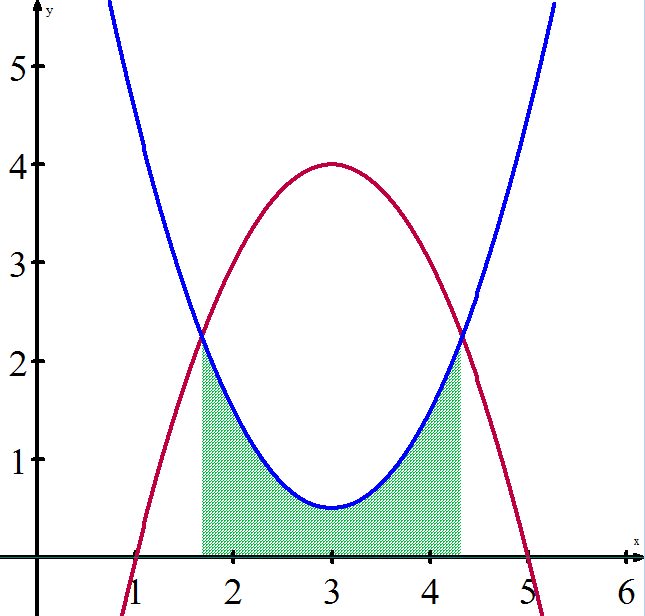 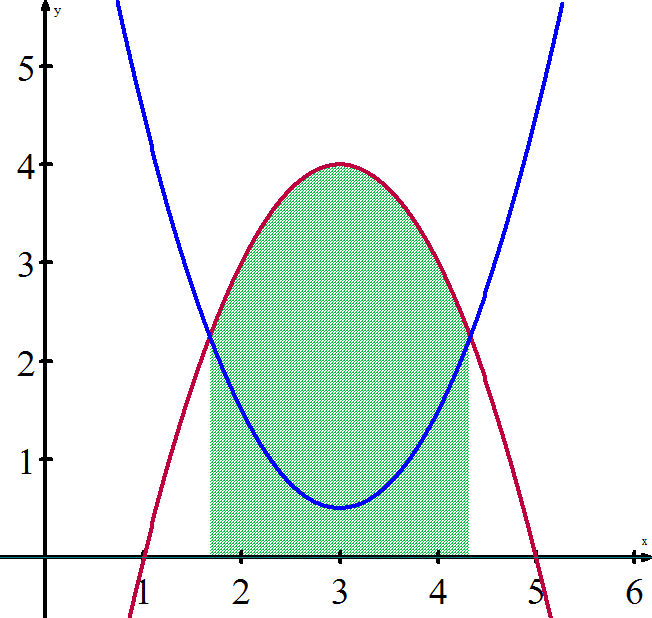 Area of upper function	( – )	   Area of lower function	=	 Area between the functions
f(x)					    g(x)					Example) Finding the Area of a Region Between Two Curves
Find the area of the region bounded by the graphs of y = x2 + 2, y = -x, x = 0, and x = 1.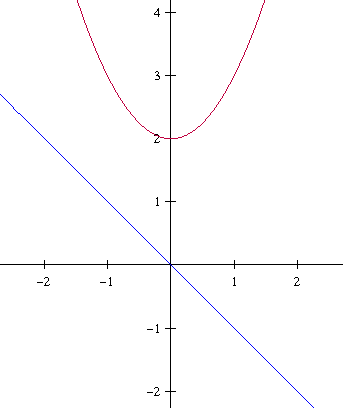 Example) A Region Lying Between Two Intersecting Graphs
Find the area of the region bounded by the graphs of f(x) = 2 – x2 and g(x) = x.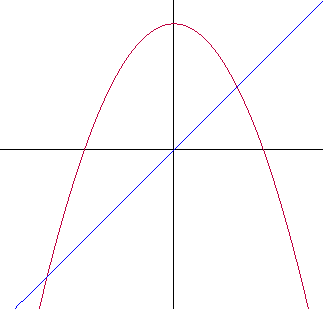 Example)
The sine and cosine curves intersect infinitely many times, bounding regions of equal areas.  Find the area of each one of these regions. 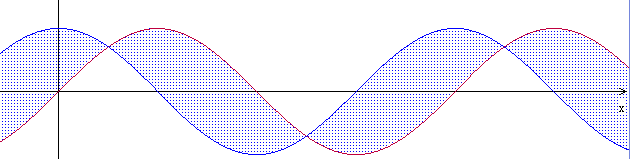 